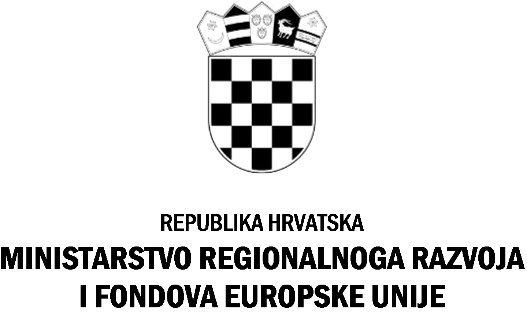 PRIJAVNI OBRAZAC zaOGLASza prijam u državnu službu na određeno vrijeme radi obavljanja poslova čiji se opseg privremeno povećaoPodnošenjem prijave, dajem privolu Ministarstvu regionalnoga razvoja i fondova Europske unije za prikupljanje i obradu mojih osobnih podataka u svrhu provedbe postupka odabira kandidata za prijam u državnu službu na određeno vrijeme temeljem ovoga Oglasa. Datum:                                                                                          Vlastoručni potpis kandidata/kinje________________2023. godine                                          ___________________________Prijavnom obrascu obvezno priložite:1. životopis2. dokaz o hrvatskom državljanstvu (preslika osobne iskaznice, vojne iskaznice, putovnice ili domovnice)3. dokaz o stručnoj spremi – preslika diplome (osoba koja je obrazovanje završila u inozemstvu dužna je dostaviti i dokaz o priznavanju inozemne obrazovne kvalifikacije u Republici Hrvatskoj)4. dokaz o radnom iskustvu (obavezno elektronički zapis ili potvrdu o podacima evidentiranim u bazi podataka Hrvatskog zavoda za mirovinsko osiguranje koji mora sadržavati podatke o: poslodavcu, osnovi osiguranja, početku i prestanku osiguranja, radnom vremenu, stvarnoj i potrebnoj stručnoj spremi te trajanju staža osiguranja)5. dokaz o radnom iskustvu na odgovarajućim poslovima (ugovor o radu ili ugovor o djelu ili rješenje o rasporedu ili potvrdu poslodavca o radnom iskustvu na odgovarajućim poslovima koja mora sadržavati vrstu poslova koju je obavljao, u kojoj stručnoj spremi i razdoblje u kojem je kandidat obavljao navedene poslove (napomena: iz priloženog dokaza mora biti vidljivo da je kandidat/kinja radio/la na odgovarajućim poslovima, odnosno u stručnoj spremi (odgovarajućem stupnju obrazovanja) i struci koja je uvjet za radno mjesto na koje se prijavljuje)6. dokaz o poznavanju rada na osobnom računalu (preslika svjedodžbe srednje škole iz koje je vidljivo da je kandidat/kinja pohađao/la nastavu informatike ili certifikat ili potvrda odgovarajuće institucije koja provodi izobrazbu rada na osobnom računalu ili vlastoručno potpisanu izjavu o poznavanju rada na osobnom računalu)7. dokaz o znanju engleskog jezika (preslika indeksa ili certifikat ili potvrda odgovarajuće institucije koja provodi izobrazbu stranog jezika ili vlastoručno potpisanu izjavu o znanju engleskog jezika)8. svjedodžbu o položenom državnom/pravosudnom ispitu ako kandidat/kinja ima položen državni/pravosudni ispitPODACI O RADNOM MJESTU NA KOJE SE PRIJAVA ODNOSIPODACI O RADNOM MJESTU NA KOJE SE PRIJAVA ODNOSIPODACI O RADNOM MJESTU NA KOJE SE PRIJAVA ODNOSIPODACI O RADNOM MJESTU NA KOJE SE PRIJAVA ODNOSIBroj radnog mjesta iz Oglasa: Broj radnog mjesta iz Oglasa: OSOBNI PODACI KANDIDATAOSOBNI PODACI KANDIDATAOSOBNI PODACI KANDIDATAOSOBNI PODACI KANDIDATAIme:Prezime:Ime oca:Ime majke i djevojačko prezime majke:Datum rođenja:OIB:Stručno zvanje:Podaci za kontakt kandidata:Podaci za kontakt kandidata:Podaci za kontakt kandidata:Podaci za kontakt kandidata:Mjesto stanovanja:Ulica i k.br:Telefon:GSM:e-mail: